106年度「高齡友善~輕鬆憶智好社區」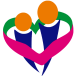 -失智症友善社區-初階培力活動簡章壹、計畫源起目前臺中市65歲以上老人人口數已達30萬人，可能罹患失智症者推算可能已超過九千人，因高齡化而失智症盛行率持續增加，可預見龐大社會照顧成本是將面對的挑戰，失智症所衍生出的問題（患者照護、家屬照顧壓力乃至失智照護資源建構、失智症社會價值觀、友善社區環境等）仍需持續關注及處理。為因應銀髮浪潮所帶來的照顧問題，民國101年度起便開始於社區內辦理失智症相關課程，呼籲社區及早正視失智症議題，藉以提升社區、高齡者對於失智症之認知判斷，關心社區潛在失智長輩，期待能及早發現及早治療，延緩長輩認知退化而影響患者個人、家庭、社區，使其能在地老化，營造友善高齡社區環境。貳、辦理單位：財團法人台中市私立真愛社會福利慈善事業基金會補助單位：中華社會福利聯合勸募協會參、辦理時間：106年03月24日上午08:30~12：30肆、辦理地點：臺中市英才婦幼館4樓會議室(臺中市民權路400號)伍、參加對象：有提供老人相關服務之單位/里/社區協會、失智症服務相關團體/單位、對此議題有興趣之民眾。因名額有限，報名以臺中北區、北屯區鄰里長、社區領袖志工為優先，其他單位則需等候候補，一單位採二位代表報名，其他排後補。陸、活動流程：柒、聯繫人員：真愛社福基金會 董社工連絡電話：04-22382522#13傳真：04-22382523信箱：tctl.tctl@msa.hinet.net捌、位置圖：會場地址-台中市民權路400號4樓會議室玖、報名表及相關事項注意事項：參與全程者，提供教育訓練研習時數證明。完成初階培力之對象／單位，方有申請進階培力課程之資格。報名期限：106/3/17截止，敬請填寫線上報名表https://goo.gl/2iSria，無法線上填寫者則回傳本會（傳真04-22382523、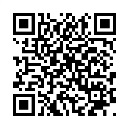 聯絡信箱tctl.tctl@msa.hinet.net)，惠請來電確認。本次活動限50人，請盡早報名。報名人數眾多時，每單位限2名。活動當日敬請自備筆、環保杯及筆記本。恕不接受現場報名。時間內容人員08:30-09:00報到全體09:00-09:10來賓致詞全體09:10-10:00–失智症在地照顧之重要性–營造失智症友善守護網絡大林慈濟醫院神經內科曹汶龍醫師10:00-10:10中場休息全體10:10-11:30–社政、衛政一條龍–照亮鄉村失智照護黑洞大林慈濟醫院神經內科曹汶龍醫師11:30-12:30憶智友善社區初階服務之內涵–行政說明與綜合座談–全體106年度「高齡友善~輕鬆憶智好社區」社區初階培力活動報名表106年度「高齡友善~輕鬆憶智好社區」社區初階培力活動報名表106年度「高齡友善~輕鬆憶智好社區」社區初階培力活動報名表106年度「高齡友善~輕鬆憶智好社區」社區初階培力活動報名表106年度「高齡友善~輕鬆憶智好社區」社區初階培力活動報名表單位名稱(個人報名可不填)(個人報名可不填)(個人報名可不填)(個人報名可不填)電話/手機E-mail地址參加人員性別性別男  女職稱身分證身分證餐食葷素不需要研習時數研習時數需要  不需要參加人員性別性別男  女職稱身分證身分證餐食葷素不需要研習時數研習時數需要  不需要綜合討論提問：(有相關失智症社區初級預防服務等議題，歡迎填寫。)綜合討論提問：(有相關失智症社區初級預防服務等議題，歡迎填寫。)綜合討論提問：(有相關失智症社區初級預防服務等議題，歡迎填寫。)綜合討論提問：(有相關失智症社區初級預防服務等議題，歡迎填寫。)綜合討論提問：(有相關失智症社區初級預防服務等議題，歡迎填寫。)